П О С Т А Н О В Л Е Н И Еот 20.04.2021   № 416г. МайкопО внесении изменения в Перечень должностных лиц Администрации муниципального образования «Город Майкоп», уполномоченных составлять протоколы об административных правонарушениях»В связи с организационно-кадровыми мероприятиями,                                   п о с т а н о в л я ю:1. Внести в Перечень должностных лиц Администрации муниципального образования «Город Майкоп», уполномоченных составлять протоколы об административных правонарушениях, утвержденный постановлением Администрации муниципального образования «Город Майкоп» от 20.07.2017 №789 (в редакции постановлений Администрации муниципального образования «Город Майкоп» от 23.11.2017 №1404, от 05.02.2018 №102, от 06.04.2018 №437, от 28.05.2018 №646, от 20.06.2018 №752, от 01.03.2019 №249, от 24.06.2019 №764, от 25.06.2019 №773, от 30.08.2019 №1056, от 21.11.2019 №1433, от 17.04.2020 №420, от 29.09.2020 №565, от 12.11.2020 №1162, от 13.11.2020 №1173, от 18.12.2020 №1394), изложив строку 32 в следующей редакции:«».2. Настоящее постановление опубликовать в газете «Майкопские новости» и разместить на официальном сайте Администрации муниципального образования «Город Майкоп».3. Настоящее постановление вступает в силу со дня его официального опубликования.Исполняющий обязанностиГлавы муниципального образования«Город Майкоп»                                                                           С.В. Стельмах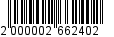 Администрация муниципального образования «Город Майкоп»Республики Адыгея 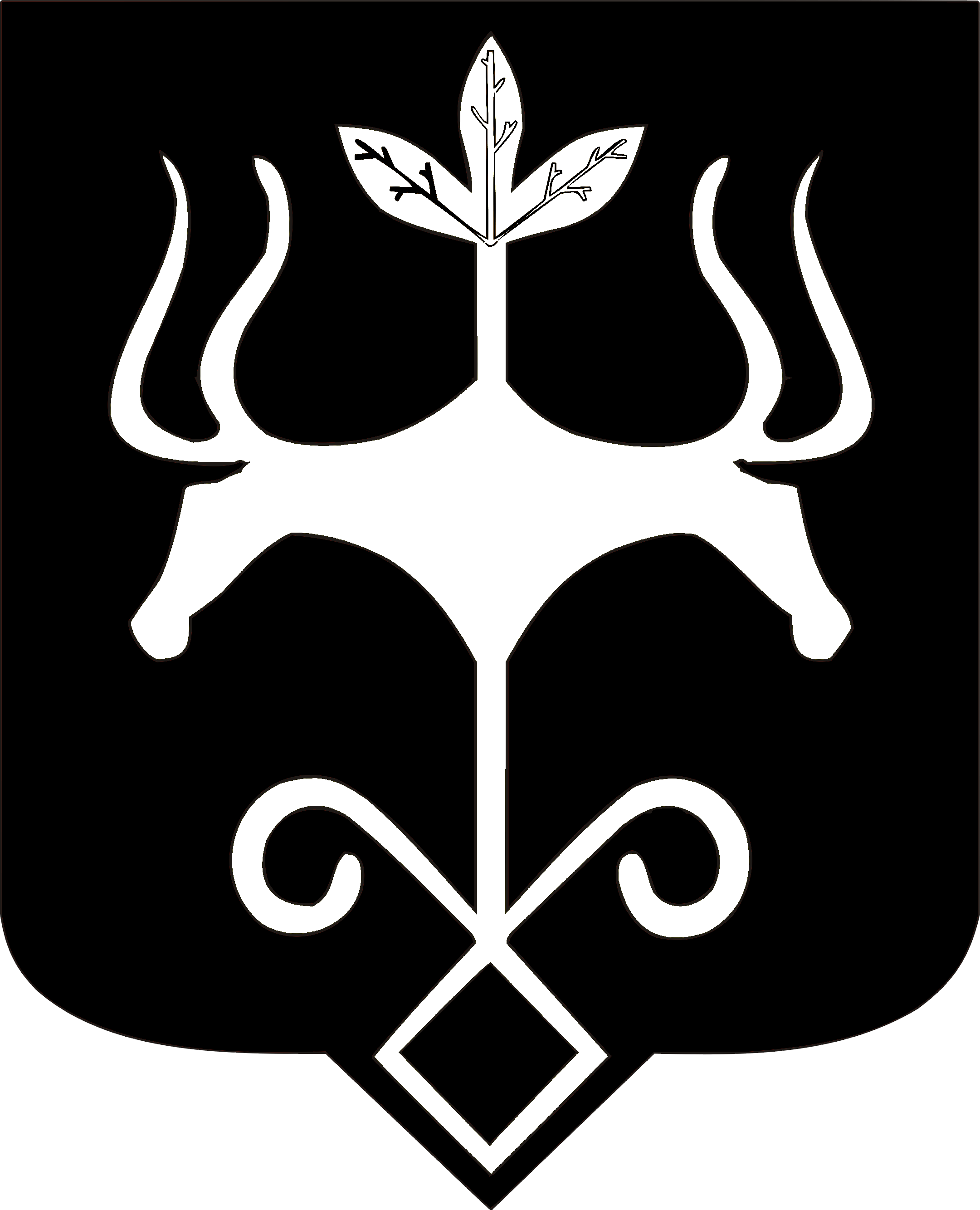 Адыгэ Республикэммуниципальнэ образованиеу 
«Къалэу Мыекъуапэ» и Администрацие32Пелипенко Анжела Аташевна, заместитель руководителя Управления муниципального финансового контроля5.21, 15.1,15.11,15.14-15.15.16, 19.4 (часть 1), 19.4.1, 19.5 (части 20, 20.1), 19.6, 19.7